[MS-FQL2]: Fast Query Language Version 2 ProtocolIntellectual Property Rights Notice for Open Specifications DocumentationTechnical Documentation. Microsoft publishes Open Specifications documentation (“this documentation”) for protocols, file formats, data portability, computer languages, and standards support. Additionally, overview documents cover inter-protocol relationships and interactions. Copyrights. This documentation is covered by Microsoft copyrights. Regardless of any other terms that are contained in the terms of use for the Microsoft website that hosts this documentation, you can make copies of it in order to develop implementations of the technologies that are described in this documentation and can distribute portions of it in your implementations that use these technologies or in your documentation as necessary to properly document the implementation. You can also distribute in your implementation, with or without modification, any schemas, IDLs, or code samples that are included in the documentation. This permission also applies to any documents that are referenced in the Open Specifications documentation. No Trade Secrets. Microsoft does not claim any trade secret rights in this documentation. Patents. Microsoft has patents that might cover your implementations of the technologies described in the Open Specifications documentation. Neither this notice nor Microsoft's delivery of this documentation grants any licenses under those patents or any other Microsoft patents. However, a given Open Specifications document might be covered by the Microsoft Open Specifications Promise or the Microsoft Community Promise. If you would prefer a written license, or if the technologies described in this documentation are not covered by the Open Specifications Promise or Community Promise, as applicable, patent licenses are available by contacting iplg@microsoft.com. License Programs. To see all of the protocols in scope under a specific license program and the associated patents, visit the Patent Map. Trademarks. The names of companies and products contained in this documentation might be covered by trademarks or similar intellectual property rights. This notice does not grant any licenses under those rights. For a list of Microsoft trademarks, visit www.microsoft.com/trademarks. Fictitious Names. The example companies, organizations, products, domain names, email addresses, logos, people, places, and events that are depicted in this documentation are fictitious. No association with any real company, organization, product, domain name, email address, logo, person, place, or event is intended or should be inferred.Reservation of Rights. All other rights are reserved, and this notice does not grant any rights other than as specifically described above, whether by implication, estoppel, or otherwise. Tools. The Open Specifications documentation does not require the use of Microsoft programming tools or programming environments in order for you to develop an implementation. If you have access to Microsoft programming tools and environments, you are free to take advantage of them. Certain Open Specifications documents are intended for use in conjunction with publicly available standards specifications and network programming art and, as such, assume that the reader either is familiar with the aforementioned material or has immediate access to it.Support. For questions and support, please contact dochelp@microsoft.com. Revision SummaryTable of Contents1	Introduction	51.1	Glossary	51.2	References	61.2.1	Normative References	61.2.2	Informative References	61.3	Overview	61.4	Relationship to Protocols and Other Structures	61.5	Applicability Statement	71.6	Versioning and Localization	71.7	Vendor-Extensible Fields	72	Structures	82.1	Operators	122.1.1	: Operator	122.1.2	and Operator	122.1.3	andnot Operator	122.1.4	any Operator	122.1.5	count Operator	122.1.6	ends-with Operator	122.1.7	equals Operator	132.1.8	filter Operator	132.1.9	near Operator	132.1.10	not Operator	132.1.11	onear Operator	142.1.12	or Operator	142.1.13	rank Operator	142.1.14	starts-with Operator	142.1.15	words Operator	142.1.16	xrank Operator	142.1.16.1	xrank Formula	152.1.16.2	xrank Legacy Syntax	152.1.17	Token Operators	162.1.17.1	datetime Token Operator	162.1.17.2	decimal Token Operator	162.1.17.3	float Token Operator	162.1.17.4	int Token Operator	162.1.17.5	phrase Token Operator	162.1.17.6	range Token Operator	172.1.17.7	string Token Operator	172.2	Keywords	192.2.1	max Keyword	192.2.2	min Keyword	193	Structure Examples	203.1	Operators	203.1.1	: Operator	203.1.2	and Operator	203.1.3	andnot Operator	203.1.4	any Operator	203.1.5	count Operator	203.1.6	ends-with Operator	213.1.7	equals Operator	213.1.8	filter Operator	213.1.9	near Operator	213.1.10	not Operator	223.1.11	onear Operator	223.1.12	or Operator	223.1.13	rank Operator	233.1.14	starts-with Operator	233.1.15	words Operator	233.1.16	xrank Operator	233.1.16.1	xrank Legacy Syntax	233.1.17	Token Operator	243.1.17.1	datetime Token Operator	243.1.17.2	decimal Token Operator	243.1.17.3	float Token Operator	243.1.17.4	int Token Operator	253.1.17.5	phrase Token Operator	253.1.17.6	range Token Operator	253.1.17.7	string Token Operator	253.2	Keywords	263.2.1	max Keyword	263.2.2	min Keyword	274	Security	284.1	Security Considerations for Implementers	284.2	Index of Security Fields	285	Appendix A: Product Behavior	296	Change Tracking	307	Index	31IntroductionThe Fast Query Language (FQL) structure specifies a language for expressing search criteria.Sections 1.7 and 2 of this specification are normative. All other sections and examples in this specification are informative.GlossaryThis document uses the following terms:Augmented Backus-Naur Form (ABNF): A modified version of Backus-Naur Form (BNF), commonly used by Internet specifications. ABNF notation balances compactness and simplicity with reasonable representational power. ABNF differs from standard BNF in its definitions and uses of naming rules, repetition, alternatives, order-independence, and value ranges. For more information, see [RFC5234].Coordinated Universal Time (UTC): A high-precision atomic time standard that approximately tracks Universal Time (UT). It is the basis for legal, civil time all over the Earth. Time zones around the world are expressed as positive and negative offsets from UTC. In this role, it is also referred to as Zulu time (Z) and Greenwich Mean Time (GMT). In these specifications, all references to UTC refer to the time at UTC-0 (or GMT).default index: The full-text index field that is used to evaluate search queries that do not specify a managed property or full-text index field.dynamic rank: A rank component that indicates how well query text matches an indexed item. See also static rank.dynamic teaser: See hit highlighted summary.internal property: A predefined, searchable field that can appear in query results and cannot be modified by changing the configuration settings for managed properties.managed property: A specific property that is part of a metadata schema. It can be exposed for use in search queries that are executed from the user interface.query processing: In a search service application, a series of operations, such as applying synonym and stemming expansion rules to the query text, that are performed before a search query is executed against a search index.result set: A list of records that results from running a stored procedure or query, or applying a filter. The structure and content of the data in a result set varies according to the implementation.search service application: A shared service application that provides indexing and querying capabilities.stemming: A type of query expansion that factors relationships between words by reducing inflected words to their stem form or expanding stems to their inflected forms. For example, the words "swimming" and "swam" can be associated with the stem "swim."token: A word in an item or a search query that translates into a meaningful word or number in written text. A token is the smallest textual unit that can be matched in a search query. Examples include "cat", "AB14", or "42".UTF-8: A byte-oriented standard for encoding Unicode characters, defined in the Unicode standard. Unless specified otherwise, this term refers to the UTF-8 encoding form specified in [UNICODE5.0.0/2007] section 3.9.MAY, SHOULD, MUST, SHOULD NOT, MUST NOT: These terms (in all caps) are used as defined in [RFC2119]. All statements of optional behavior use either MAY, SHOULD, or SHOULD NOT.ReferencesLinks to a document in the Microsoft Open Specifications library point to the correct section in the most recently published version of the referenced document. However, because individual documents in the library are not updated at the same time, the section numbers in the documents may not match. You can confirm the correct section numbering by checking the Errata.  Normative ReferencesWe conduct frequent surveys of the normative references to assure their continued availability. If you have any issue with finding a normative reference, please contact dochelp@microsoft.com. We will assist you in finding the relevant information. [RFC2119] Bradner, S., "Key words for use in RFCs to Indicate Requirement Levels", BCP 14, RFC 2119, March 1997, http://www.rfc-editor.org/rfc/rfc2119.txt[RFC5234] Crocker, D., Ed., and Overell, P., "Augmented BNF for Syntax Specifications: ABNF", STD 68, RFC 5234, January 2008, http://www.rfc-editor.org/rfc/rfc5234.txtInformative References[MS-KQL] Microsoft Corporation, "Keyword Query Language Structure Protocol".[MS-SEARCH] Microsoft Corporation, "Search Protocol".OverviewApplication implementers use FQL to express criteria for searching. A typical scenario for using FQL is an application that enables users to search for items and browse results.An FQL expression consists of search tokens and operators. A search token consists of a value or range of values to search for, and an operator specifies how to include, exclude, and rank the search results. Examples of operators include and, andnot, or, not, and near.The and operator applies when the user wants items that match all operands.A search query that uses the andnot operator returns items that match only the first operand, and it excludes items that match subsequent operands.An or operator expression returns items that match any of the operands.The not operator excludes items that match the operand.The near operator matches items based on the proximity of indexed tokens that match the operands.An FQL expression can just consist of either a single search token or a single operator expression. Many operators can also accept FQL expressions as operands, which permits FQL expressions to be nested.Relationship to Protocols and Other StructuresThe Search Protocol uses FQL as described in [MS-SEARCH].An FQL string token supports a Keyword Query Language (KQL) mode as described in [MS-KQL].Applicability StatementApplication implementers use FQL for searches when they use the Search Protocol (as described in [MS-SEARCH]) if the Keyword Query Language (as described in [MS-KQL]) does not provide the capabilities that they need. FQL is not a search language for end users.Versioning and LocalizationNone.Vendor-Extensible FieldsNone.StructuresAn FQL expression consists of search tokens and operators. A search token consists of a value or a range of values to search for, and an operator specifies how to include, exclude, or rank the search results.The query processing component evaluates each token according to its type, which is expressed either implicitly or explicitly.An operator MUST precede its operands. The operands MUST be comma-delimited and contained within parentheses. Where noted in the following subsections, operands can have named parameters that consist of a name and value separated by an equal sign.Although FQL keywords are not case sensitive, lowercase is suggested for future compatibility. To be interpreted as a search token, a keyword MUST be contained within double quotation marks. Any word that is not a keyword MUST be interpreted as a search token.The following list contains the FQL operators and keywords::andandnotanycountdatetimedecimalends-withequalsfilterfloatintmaxminnearnotonearorphraserangerankstarts-withstringwordsxrankUnless an FQL expression is qualified with the : operator as specified in section 2.1.1, the search service application MUST search the default index.The structure of an FQL expression corresponds to the following rules, which themselves conform to Augmented Backus-Naur Form (ABNF) as specified in [RFC5234].fql-expression = (operator-expression / paren-expression / token)operator-expression = [in-expression] (and / andnot / any / or / words    / rank / xrank / near / onear / not / equals / filter / starts-with     / ends-with / count)paren-expression = [in-expression] "(" fql-expression ")"token = [in-expression] (datetime-token / decimal-token / float-token     / int-token / phrase-token / range-token / string-token); Operator expressionsand = "and" "(" multiple-fql-params ")"andnot = "andnot" "(" multiple-fql-params ")"any = "any" "(" multiple-fql-params ")"or = "or" "(" multiple-fql-params ")"words = "words" "(" multiple-fql-params ")"rank = "rank" "(" rank-param *("," rank-param) ")"rank-param = fql-expressionxrank = "xrank" "(" xrank-param *("," xrank-param) ")"xrank-param = ("pb" "=" float-value)    / ("rb" "=" float-value)    / ("cb" "=" float-value)    / ("avgb" "=" float-value)    / ("stdb" "=" float-value)    / ("nb" "=" float-value)    / ("n" "=" integer-value)    / ("boost" "=" integer-value)    / ("boostall" "=" yesno-value)    / fql-expressionnear = "near" "(" near-param *("," near-param) ")"near-param = ("N" "=" token-distance) / fql-expressiononear = "onear" "(" onear-param *("," onear-param) ")"onear-param = ("N" "=" token-distance) / fql-expressionnot = "not" "(" fql-expression ")"count = "count" "(" token     1*("," (("from" "=" int-token) / ("to" "=" int-token))) ")"equals = "equals" "("     [in-expression] (string-token / phrase-token) ")"starts-with = "starts-with" "("     [in-expression] (string-token / phrase-token) ")"ends-with = "ends-with" "("     [in-expression] (string-token / phrase-token) ")"filter = "filter" "(" fql-expression ")"; Token operator expressionsphrase-token = "phrase" "(" phrase-token-param     *("," phrase-token-param) ")"phrase-token-param = ("weight" "=" unsigned-integer-value)    / ("linguistics" "=" onoff-value)    / ("wildcard" "=" onoff-value)    / tokenstring-token = explicit-string-token / implicit-string-tokenexplicit-string-token = "string" "(" string-token-param     *("," string-token-param) ")"string-token-param = ("mode" "=" mode-value)    / ("N" "=" token-distance)    / ("weight" "=" integer-value)    / ("linguistics" "=" onoff-value)    / ("wildcard" "=" onoff-value)    / tokenimplicit-string-token = string-valuefloat-token = explicit-float-token / implicit-float-tokenexplicit-float-token = "float" "(" (float-value     / (DQUOTE float-value DQUOTE) / "min" / "max") ")"implicit-float-token = float-valueint-token = explicit-int-token / implicit-int-tokenexplicit-int-token = "int" "(" (integer-value    / (DQUOTE integer-value DQUOTE) / "min" / "max"    / (DQUOTE integer-value *(SP integer-value) DQUOTE "," numeric-or-mode)    / (numeric-or-mode "," DQUOTE integer-value *(SP integer-value) DQUOTE))    ")"implicit-int-token = integer-valuedatetime-token = explicit-datetime-token / implicit-datetime-tokenexplicit-datetime-token = "datetime" "(" (datetime-value    / (DQUOTE datetime-value DQUOTE) / "min" / "max") ")"implicit-datetime-token = datetime-valuedecimal-token = explicit-decimal-token / implicit-decimal-tokenexplicit-decimal-token = "decimal" "(" (decimal-value     / (DQUOTE decimal-value DQUOTE) / "min" / "max") ")"implicit-decimal-token = decimal-valuerange-token = "range" "(" range-token-param *("," range-token-param)     ")"range-token-param = ("from" "=" from-condition)    / ("to" "=" to-condition)    / range-limitrange-limit = datetime-token / float-token / int-token     / "min" / "max"from-condition = unquoted-from-condition    / (DQUOTE unquoted-from-condition DQUOTE)unquoted-from-condition = "GE" / "GT"to-condition = unquoted-to-condition    / (DQUOTE unquoted-to-condition DQUOTE)unquoted-to-condition = "LE" / "LT"; Data typesstring-value = quoted-string-value / unquoted-string-value; <quoted-string-value> can contain any characters; (including wide characters) that are not control; characters, except for backslash and double quotation marksquoted-string-value = DQUOTE 1*(quoted-escaped-character    / %x20-21 / %x23-5b / %x5d-ffffffff) DQUOTEquoted-escaped-character =    quoted-escaped-backslash    / quoted-escaped-newline    / quoted-escaped-carriage-return    / quoted-escaped-tab    / quoted-escaped-backspace    / quoted-escaped-form-feed    / quoted-escaped-double-quote    / quoted-escaped-single-quotequoted-escaped-backslash = "\\"quoted-escaped-newline = "\n"quoted-escaped-carriage-return = "\r"quoted-escaped-tab = "\t"quoted-escaped-backspace = "\b"quoted-escaped-form-feed = "\f"quoted-escaped-double-quote = "\" DQUOTEquoted-escaped-single-quote = "\'"; <unquoted-string-value> can contain any characters (including wide; characters) that are not control characters, except for spaces, commas,; double quotation marks, parentheses, colons, and equals signs.unquoted-string-value =     1*(%x21 / %x23-27 / %x2a-2b / %x2d-39 / %x3b-3c / %x3e-ffffffff)integer-value = ["-" / "+"] 1*DIGITunsigned-integer-value = 1*DIGITfloat-value = ["-" / "+"] (*DIGIT "." 1*DIGIT) / 1*DIGITdecimal-value = float-value ["m" / "M"]datetime-value = year "-" month "-" day    ["T" hour ":" minute ":" second ["." fraction] ["Z"]]year = 4DIGIT             ; four-digit yearmonth = ("0" DIGIT)       ; two-digit month (00-09)    / ("1" %x30-32)       ; two digit month (10-12)day = (%x30-32 DIGIT)     ; two-digit day (00-29)    / ("3" %x30-31)       ; two-digit day (30-31)hour = (%x30-31 DIGIT)    ; two-digit hour (00-19)    / ("2" %x30-33)       ; two-digit hour (20-23)minute = (%x30-35 DIGIT)  ; two-digit minute (00-59)second = (%x30-35 DIGIT)  ; two-digit second (00-59)fraction = 1*7DIGIT       ; 1-7 digit second fractionsyesno-value = quoted-yesno-value / unquoted-yesno-valuequoted-yesno-value = DQUOTE unquoted-yesno-value DQUOTEunquoted-yesno-value = "YES" / "NO"onoff-value = quoted-onoff-value / unquoted-onoff-valuequoted-onoff-value = DQUOTE unquoted-onoff-value DQUOTEunquoted-onoff-value = "ON" / "OFF"; <mode-value> MUST be inside double quotation marks.mode-value = DQUOTE ("PHRASE" / "AND" / "OR" / "ANY" / "NEAR"    / "ONEAR" / "SIMPLEANY" / "SIMPLEALL" / "KQL") DQUOTE; General syntax elementsin-expression = ((internal-property-name / property-name) ":")    / (DQUOTE (internal-property-name / property-name) DQUOTE ":")numeric-or-mode = "mode" "=" DQUOTE "OR" DQUOTEtoken-distance = unsigned-integer-valueinternal-property-name = property-name "." property-nameproperty-name = 1*(ALPHA / DIGIT)multiple-fql-params = fql-expression 1*("," fql-expression)For readability, the preceding rules assume that no extra white space exists in the FQL expression. However, FQL does permit white space to immediately precede and follow parentheses, commas, operators, keywords, and tokens.Also, although ABNF [RFC5234] does not explicitly support any encoding other than US-ASCII, the quoted-string-value and unquoted-string-value elements support wide character values that have UTF-8 encoding.Operators: OperatorThe : operator functions as an "in" operator. The name of a managed property or an internal property MUST precede the : operator, and an operator expression, a token, or a parenthetical expression MUST follow the : operator. The : operator specifies that the subsequent operator expression, token, or parenthetical expression MUST match the specified managed property or internal property (unless another : operator overrides that : operator). An ":" operator is overridden if one of the subsequent operators is another ":" operator with a different managed property or internal property preceding the ":" operator.and OperatorThe and operator MUST specify two or more FQL expression operands. To be returned as a match, an item MUST match all of the operands.andnot OperatorThe andnot operator MUST specify two or more FQL expression operands. To be returned as a match, an item MUST match the first operand but MUST NOT match any of the subsequent operands.any OperatorThe any operator is deprecated, and could be removed in a future version of this specification. It is not recommended for use. Use the words (section 2.1.15) operator instead. The any operator MUST be mapped to the or operator.The any operator MUST specify two or more FQL expression operands. To be returned as a match, an item MUST match at least one of the operands.count OperatorThe count operator MUST specify exactly one operand, which in turn MUST specify a string token or phrase token to be matched. In addition, one or both of the named parameters from and to MUST be specified.The value of the from named parameter MUST be a positive integer that specifies the inclusive minimum number of times that the specified string token or phrase token MUST be matched. If the from parameter is not specified, no lower limit will exist.The value of the to named parameter MUST be a positive integer that specifies the non-inclusive maximum number of times that the specified string token or phrase token MUST be matched. For example, a to value of 11 specifies 10 times or fewer. If the to parameter is not specified, no upper limit will exist. ends-with OperatorThe ends-with operator MUST specify exactly one operand, which in turn MUST specify a string token or a phrase token. The ends-with operator MUST match only managed properties that end with the specified string token or phrase token.equals OperatorThe equals operator MUST specify exactly one operand, which in turn MUST specify a string token or a phrase token. The equals operator MUST match only managed properties that contain the specified string token or phrase token and that do not contain any extra indexed tokens.filter OperatorThe filter operator MUST specify exactly one operand. The filter operator is for querying metadata or other structured data.When a query processing component evaluates the filter operator, the following applies for the filter operand (but not any part of the query outside the filter operator): The linguistic features MUST be off by default. Ranking MUST be disabled.Highlighting MUST NOT be applied to the dynamic teaser. Linguistic features can be explicitly enabled for tokens in a filter operand, see the linguistics named parameter specified in section 2.1.17.5 and section 2.1.17.7. Linguistic features are features used to improve search relevancy, like lemmatization, synonyms, and spell checking.near OperatorThe near operator MUST specify two or more operands, which in turn MUST each specify an expression to be matched.If the N named parameter is specified, it specifies the maximum number of interspersed, unmatched, indexed tokens. If N is not specified, the maximum number is set to 4.To match the operands of the near operator, the managed property MUST match all of the specified expressions, with no more than the specified number of interspersed, unmatched, indexed tokens.The following MUST be accepted as legal operands of the near operator:string token operator (section 2.1.17.7) expressionphrase token operator (section 2.1.17.5) expressionany operator (section 2.1.4) expressionor operator (section 2.1.12) expressionnear operator (section 2.1.9) expressionwords operator (section 2.1.15) expressionOther expressions MUST NOT be accepted as legal operands.If two operands match the same indexed token, the matches MUST be considered near each other.not OperatorThe not operator MUST specify exactly one FQL expression operand. To be returned as a match, an item MUST NOT match the operand.onear OperatorThe onear (ordered near) operator functions in the same way that the near operator does (as specified in section 2.1.9), except that each operand MUST match the searched items in the specified order.For example, an onear operation on the string tokens "string1" and "string2" with the parameter N (token distance) set to 1 matches "string1 string2", but does not match "string2 string1".or OperatorThe or operator MUST specify two or more FQL expression operands. To be returned as a match, an item MUST match at least one of the operands. Each matching operand SHOULD increase the item’s dynamic rank. The degree of increase is implementation-specific.rank OperatorThe rank operator is deprecated, and could be removed in a future version of this specification. It is not recommended for use. Use the xrank (section 2.1.16) operator instead. The rank operator MUST be ignored.starts-with OperatorThe starts-with operator MUST specify exactly one operand, which in turn MUST specify a string token or phrase token to be matched. The starts-with operator MUST match only managed properties that start with the specified string token or phrase token.words OperatorThe words operator MUST specify two or more string or phrase token operands. To be returned as a match, an item MUST match at least one of the operands. The words operator differs from the or (section 2.1.12) operator in the way results are ranked, and for words the operands are treated as synonyms.xrank OperatorThe xrank operator allows dynamic control over ranking. It boosts the dynamic rank of items based on certain term occurrences without changing which items match the query. An xrank expression MUST contain one expression operand to be matched (called the match expression), and zero or more expression operands (called rank expressions) that contribute only to dynamic rank and MUST NOT affect which items are returned as matches. Each matching rank expression will add a boost value to the item’s total rank. If no rank expression is explicitly provided, then the match expression will implicitly be used as the rank expression.The named parameters in the following table are valid with the xrank operator:If an xrank operator expression is using the current syntax, at least one of the parameters cb, rb, pb, avgb, stdb, or nb MUST be specified.If an xrank operator expression is using the legacy syntax, the parameters cb, rb, pb, avgb, stdb, and nb MUST NOT be specified.xrank FormulaThe following formula is used for calculating rank values: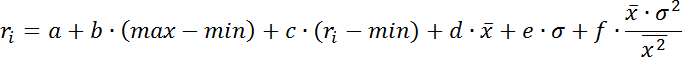 Where the following holds: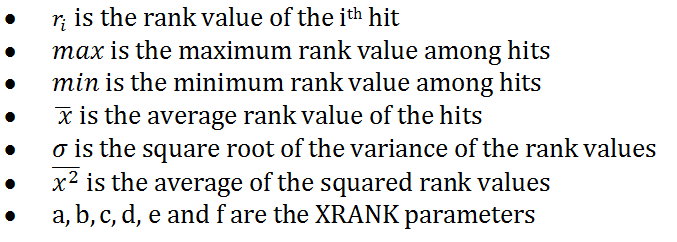 xrank Legacy SyntaxThe xrank operator has legacy syntax. This legacy syntax SHOULD be supported as well as the new syntax.The named parameters in the following table are used in the legacy xrank syntax. They are deprecated, and could be removed in a future version of this specification. It is recommended to not use the legacy named parameters. These parameters MUST NOT be used in combination with the parameters for the current syntax (see the table of named parameters in section 2.1.16).If no named parameter is specified for the xrank operator, then the query SHOULD be handled as according to the legacy syntax with boost having the default value 100.Token Operatorsdatetime Token OperatorThe datetime token operator MUST specify exactly one operand, which in turn MUST specify a token value. The token value MUST be a valid datetime-value as specified by the ABNF rules in section 2.The datetime token operator MUST be assumed for any valid datetime-value that is not enclosed in double quotation marks.Every datetime-value MUST be specified according to Coordinated Universal Time (UTC).decimal Token OperatorThe decimal token operator MUST specify exactly one operand, which in turn MUST specify a token value.The decimal token operator MUST be assumed for numeric text (a valid decimal-value) that has the "m" or "M" suffix, unless that text is enclosed in double quotation marks. float Token OperatorThe float token operator MUST specify exactly one operand, which in turn MUST specify a token value.The float token operator MUST be assumed for numeric text (a valid float-value) that contains a decimal point, unless that text is enclosed in double quotation marks.int Token OperatorThe int token operator MUST specify exactly one operand, which in turn MUST specify a token value.If the mode named parameter is specified and equals the value "OR", the token value MUST be a space-delimited list of token values that are enclosed in double quotation marks and MUST be evaluated as if the values were operands for an or (section 2.1.12) operator.The int token operator MUST be assumed for numeric text (a valid integer-value) that is not enclosed in double quotation marks, unless that text contains a decimal point.phrase Token OperatorThe phrase token operator MUST specify one or more string token operands.The phrase operator MUST match items that contain indexed tokens that match the operands, uninterrupted and in the exact order in which they are specified.The phrase operator supports the weight, linguistics, and wildcard named parameters as specified in section 2.1.17.7.range Token OperatorThe range token operator MUST specify two numeric operands of the same type (float, int, or datetime). The first operand specifies the range start, and the second operand specifies the range end. If the range operator is used to query for a managed property (using the : operator (section 2.1.1)), the managed property MUST be of a compatible type.The named parameters in the following table are valid with the range operator.The values in the following table are valid for the from named parameter.The values in the following table are valid for the to named parameter.string Token OperatorThe string token operator MUST specify exactly one operand, which in turn MUST specify a token value. The operand is case insensitive. That is, a query processing component MUST ignore case when it compares the operand to the searched items.If the operand is numeric, it MUST be converted to a string and evaluated as such.The string token operator MUST be assumed for text that is not enclosed in double quotation marks, unless that text is a keyword or contains another explicit token operator. The string token operator MUST be assumed for all text that is enclosed in double quotation marks.The named parameters in the following table are valid with the string token operator.The values in the following table are valid for the mode named parameter.The values in the following table are valid for the linguistics named parameter.The values in the following table are valid for the wildcard named parameter.The escaped strings in the following table are valid within quoted strings to represent reserved characters.Keywordsmax KeywordWhen specified as a range operand in place of a numeric value, the max keyword MUST represent the maximum value for the expected type.When specified as an operand for the datetime (section 2.1.17.1), decimal (section 2.1.17.2), float (section 2.1.17.3), or int (section 2.1.17.4) token operators, the max keyword MUST represent the maximum value for the given operator.min KeywordWhen specified as a range operand in place of a numeric value, the min keyword MUST represent the minimum value for the expected type.When specified as an operand for the datetime (section 2.1.17.1), decimal (section 2.1.17.2), float (section 2.1.17.3), or int (section 2.1.17.4) token operator, the min keyword MUST represent the minimum value for the given operator.Structure ExamplesOperators: OperatorEach of the following expressions matches items that have both "much" and "nothing" in the title managed property.title:and(much, nothing)and(title:much, title:nothing)title:string("much nothing", mode="and")and OperatorThe following expression matches items for which the default index contains "cat", "dog", and "fox".and(cat, dog, fox)andnot OperatorThe following expression matches items for which the default index contains "cat" but not "dog".andnot(cat, dog)The following expression matches items for which the default index contains "dog" but neither "beagle" nor "chihuahua".andnot(dog, beagle, chihuahua)any OperatorThe following expression matches items for which the default index contains "cat" or "dog".any(cat, dog)count OperatorThe following expression matches at least 5 occurrences of the word "cat".count(cat, from=5)The following expression matches at least 5 but not 10 or more occurrences of the word "cat".count(cat, from=5, to=10)ends-with OperatorThe following expression matches all the items for which the title managed property ends with "Odyssey".title:ends-with("Odyssey")equals OperatorThe following expression matches all the items for which the title managed property is "The Iliad" and for which no extra indexed tokens exist.title:equals("The Iliad")filter OperatorThe following expression matches items that have a title managed property that contains "sonata" and a doctype managed property that contains only the token "audio".and(title:sonata, filter(doctype:equals("audio")))For the preceding expression, no linguistic processing will be performed on "audio". And because the filter operator will be used to match "audio", that text will not be highlighted in the dynamic teaser.near OperatorThe following expression matches strings that contain both "cat" and "dog" as long as no more than four (the default number) indexed tokens separate them.near(cat, dog)The following expression matches strings that contain "cat", "dog", "fox", and "wolf" as long as no more than four indexed tokens separate them.near(cat, dog, fox, wolf)The following table contains examples of managed property string values and states whether they match the preceding expression.The following expression matches all the strings in the preceding table.near(cat, dog, fox, wolf, N=5)If multiple operands of the near operator match the same indexed token, they are considered near each other. For example, the following expression matches a managed property that contains only the indexed token "clarinet" because both "cl*" and "clarinet" match and are considered near each other, even though both search tokens match the same indexed token. The search token "cl*" is evaluated through wildcards as specified in section 2.1.17.7.near("cl*", "clarinet")not OperatorThe following expression matches items that do not contain "aardvark".not(aardvark)onear OperatorThe following expression matches every occurrence of the word "cat" that appears before the word "dog", as long as no more than four (the default number) indexed tokens separate them.onear(cat, dog)The following expression matches all the occurrences of the words "cat", "dog", "fox", and "wolf" that appear in order, as long as no more than four indexed tokens separate them.onear(cat, dog, fox, wolf)The following table contains examples of managed property string values and states whether they match the preceding expression.The following expression matches (with stemming) the text in the second row of the preceding table.onear(dog, fox, wolf, cat, N=5)The following expression matches the text in the first and third rows of the preceding table.onear(cat, dog, fox, wolf, N=5)or OperatorThe following expression matches all the items for which the default index contains either "cat" or "dog".or(cat, dog)If an item’s default index contains both "cat" and "dog", it will match and have a higher dynamic rank than it would if it contained only one of the tokens.rank OperatorThe rank operator is deprecated. The following expression and any other rank expressions will be ignored. rank(dog, cat))starts-with OperatorThe following expression matches items for which the title managed property begins with "Yet another".title:starts-with("Yet another")words OperatorThe following expression matches all the items for which the default index contains either "TV" or "television".words(TV, television)When using the words operator, the terms "TV" and "television" are treated as synonyms instead of separate terms. Therefore, instances of either term are ranked as if they were the same term.xrank OperatorThe following expression matches items for which the default index contains "cat" or "dog". The expression boosts the dynamic rank of those items that also contains "thoroughbred". The constant boost is set to 100.xrank(or(cat, dog), thoroughbred, cb=100)The following expression matches items for which the default index contains "cat" or "dog". The expression boosts the dynamic rank of those items that also contains "thoroughbred". The normalized boost is set to 1.5.xrank(or(cat, dog), thoroughbred, nb=1.5)xrank Legacy SyntaxThe following expression matches items for which the default index contains "cat" or "dog". The expression boosts the dynamic rank of those items that also contains "thoroughbred". The constant boost is set to 100.xrank(or(cat, dog), thoroughbred)The following expression matches items for which the default index contains "cat" or "dog". The expression boosts the dynamic rank of those items that contain "thoroughbred" by setting constant boost to 500. The named parameter boostall is ignored.xrank(or(cat, dog), thoroughbred, boost=500, boostall=yes)Token Operatordatetime Token OperatorEach of the following expressions consists of an implicit datetime token.2008-01-292008-01-29T03:37:192008-01-29T03:37:19Z2008-01-29T03:37:19.1Z2008-01-29T03:37:19.1234567ZEach of the following expressions consists of an explicit datetime token.datetime(2008-01-29)datetime("2008-01-29T03:37:19")datetime(2008-01-29T03:37:19Z)decimal Token OperatorEach of the following expressions consists of an implicit decimal token.5m6.0398mEach of the following expressions consists of an explicit decimal token.decimal(5)decimal(6.0398)float Token OperatorThe following expression consists of an implicit float token.2.718281The following expression consists of an explicit float token.float("3.14159265358979")int Token OperatorEach of the following expressions consists of an implicit int token.360-25Each of the following expressions consists of an explicit int token.int(360)int(-25)The following expression matches items that have an authorid managed property of type integer equal to 1, 3, 5, 7, or 9.authorid:int("1 3 5 7 9", mode="OR")phrase Token OperatorThe following expression matches items that contain the phrase "to sleep perchance to dream".phrase(to, sleep, perchance, to, dream)range Token OperatorThe following expression matches items for which the size managed property is greater than or equal to 0 and less than 100 (note that a value of 100 will not match).size:range(0, 100)The following expression matches items for which the size managed property is greater than 0 and less than or equal to 25 (note that a value of 0 will not match).size:range(0, 25, from="GT", to="LE")The following expression matches items for which the size managed property is less than 500.size:range(min, 500, to="LT")string Token OperatorEach of the following expressions consists of an implicit string token.potato"to be or not to be""and""100""3.14159265358979""2005-12-31"The following expression consists of an explicit string token.string("sigh no more")Because the default mode value is "PHRASE", each of the following expressions yields the same results."what light through yonder window breaks"string("what light through yonder window breaks")string("what light through yonder window breaks", mode="phrase")phrase(what, light, through, yonder, window, breaks)The following string token expression and and operator expression yield the same results.string("cat dog fox", mode="and")and(cat, dog, fox)The following string token expression and or operator expression yield the same results.string("coyote saguaro", mode="or")or(coyote, saguaro)The following string token expression matches "cat", "calculator", "calendar", and any other indexed token that begins with "ca" because the "*" character at the end of the token is evaluated as a wildcard as specified in section 2.1.17.7.string("ca*")The following string token expression matches "ca*" without the evaluation of "*" as a wildcard character.string("ca*", wildcard="off")The following string token expression matches the word "nobler" with linguistic features disabled, so other forms of the word (such as "ennobling") are not matched by means of stemming.string("nobler", linguistics="off")The following expression matches items that contain "cat" or "dog", but the expression increases the dynamic rank of items that contain "dog" more than items that contain "cat".or(string("cat", weight=200), string("dog", weight=500))Keywordsmax KeywordThe following expression matches items for which the size managed property is greater than or equal to 100 but less than the maximum value.size:range(100, max)The following expression represents the maximum integer value.int(max)min KeywordThe following expression matches items for which the size managed property is less than 10.size:range(min, 10)The following expression represents the minimum integer value.int(min)SecuritySecurity Considerations for ImplementersNone.Index of Security FieldsNone.Appendix A: Product BehaviorThe information in this specification is applicable to the following Microsoft products or supplemental software. References to product versions include updates to those products.Microsoft SharePoint Server 2013Microsoft SharePoint Server 2016Microsoft SharePoint Server 2019Microsoft SharePoint Server Subscription EditionExceptions, if any, are noted in this section. If an update version, service pack or Knowledge Base (KB) number appears with a product name, the behavior changed in that update. The new behavior also applies to subsequent updates unless otherwise specified. If a product edition appears with the product version, behavior is different in that product edition.Unless otherwise specified, any statement of optional behavior in this specification that is prescribed using the terms "SHOULD" or "SHOULD NOT" implies product behavior in accordance with the SHOULD or SHOULD NOT prescription. Unless otherwise specified, the term "MAY" implies that the product does not follow the prescription.Change TrackingThis section identifies changes that were made to this document since the last release. Changes are classified as Major, Minor, or None. The revision class Major means that the technical content in the document was significantly revised. Major changes affect protocol interoperability or implementation. Examples of major changes are:A document revision that incorporates changes to interoperability requirements.A document revision that captures changes to protocol functionality.The revision class Minor means that the meaning of the technical content was clarified. Minor changes do not affect protocol interoperability or implementation. Examples of minor changes are updates to clarify ambiguity at the sentence, paragraph, or table level.The revision class None means that no new technical changes were introduced. Minor editorial and formatting changes may have been made, but the relevant technical content is identical to the last released version.The changes made to this document are listed in the following table. For more information, please contact dochelp@microsoft.com.IndexAand operator 12and operator example 20andnot operator 12andnot operator example 20any operator 12any operator example 20Applicability 7CChange tracking 30Common data types and fields 8count operator 12count operator example 20DData types and fields - common 8Details   and operator 12   andnot operator 12   any operator 12   common data types and fields 8   count operator 12   ends-with operator 12   equals operator 13   filter operator 13   max keyword 19   min keyword 19   near operator 13   not operator 13   onear operator 14   operator 12   or operator 14   rank operator 14   starts-with operator 14   token operators 16   words operator 14   xrank operator 14Eends-with operator 12ends-with operator example 21equals operator 13equals operator example 21Examples   Keywords      max 26      min 27   Operators 20      and 20      andnot 20      any 20      count 20      ends-with 21      equals 21      filter 21      near 21      not 22      onear 22      or 22      rank 23      starts-with 23      token 24      words 23      xrank 23FFields - security index 28Fields - vendor-extensible 7filter operator 13filter operator example 21GGlossary 5IImplementer - security considerations 28Index of security fields 28Informative references 6Introduction 5KKeywords   max 19   min 19LLocalization 7Mmax keyword 19max keyword example 26min keyword 19min keyword example 27Nnear operator 13near operator example 21Normative references 6not operator 13not operator example 22Oonear operator 14onear operator example 22operator 12operator example 20Operators 12   and 12   andnot 12   any 12   count 12   ends-with 12   equals 13   filter 13   near 13   not 13   onear 14   or 14   rank 14   starts-with 14   token 16   words 14   xrank 14or operator 14or operator example 22Overview (synopsis) 6PProduct behavior 29Rrank operator 14rank operator example 23References 6   informative 6   normative 6Relationship to protocols and other structures 6SSecurity   field index 28   implementer considerations 28starts-with operator 14starts-with operator example 23Structures   and operator 12   andnot operator 12   any operator 12   count operator 12   ends-with operator 12   equals operator 13   filter operator 13   max keyword 19   min keyword 19   near operator 13   not operator 13   onear operator 14   operator 12   or operator 14   overview 8   rank operator 14   starts-with operator 14   token operators 16   words operator 14   xrank operator 14TToken operator examples 24Token operators 16Tracking changes 30VVendor-extensible fields 7Versioning 7Wwords operator 14words operator example 23Xxrank operator 14xrank operator example 23DateRevision HistoryRevision ClassComments1/20/20120.1NewReleased new document.4/11/20120.1NoneNo changes to the meaning, language, or formatting of the technical content.7/16/20120.1NoneNo changes to the meaning, language, or formatting of the technical content.9/12/20120.1NoneNo changes to the meaning, language, or formatting of the technical content.10/8/20121.0MajorSignificantly changed the technical content.2/11/20131.1MinorClarified the meaning of the technical content.7/30/20131.2MinorClarified the meaning of the technical content.11/18/20131.2NoneNo changes to the meaning, language, or formatting of the technical content.2/10/20141.2NoneNo changes to the meaning, language, or formatting of the technical content.4/30/20141.3MinorClarified the meaning of the technical content.7/31/20141.3NoneNo changes to the meaning, language, or formatting of the technical content.10/30/20141.3NoneNo changes to the meaning, language, or formatting of the technical content.2/26/20162.0MajorSignificantly changed the technical content.7/15/20162.0NoneNo changes to the meaning, language, or formatting of the technical content.9/14/20162.0NoneNo changes to the meaning, language, or formatting of the technical content.10/17/20162.0NoneNo changes to the meaning, language, or formatting of the technical content.7/24/20183.0MajorSignificantly changed the technical content.10/1/20184.0MajorSignificantly changed the technical content.7/20/20215.0MajorSignificantly changed the technical content.10/5/20216.0MajorSignificantly changed the technical content.Named parameterDefault valueDescriptioncb0Specifies the constant boost, corresponds to a in the xrank formula (see section 2.1.16.1).rb0Specifies the range boost, which corresponds to b in the xrank formula. This factor is multiplied with the range of rank values in the result set.pb0Specifies the percentage boost, which corresponds to c in the xrank formula. This factor is multiplied with the item’s own rank compared to the minimum value in the result set.avgb0Specifies the average boost, which corresponds to d in the xrank formula. This factor is multiplied with the average rank value of the result set.stdb0Standard deviation boost, which corresponds to e in the xrank formula. This factor is multiplied with the standard deviation of the rank values of the result set.nb0Normalized boost, which corresponds to f in the xrank formula. This factor is multiplied with the product of the variance and average score of the rank values of the result set.n0Number of results from which to compute statistics. This parameter does not affect the number of results to which the xrank contributes; it is just a means to exclude "irrelevant" documents from the statistics calculations.Named parameterDefault valueDescriptionboost100This value SHOULD be directly mapped to cb, the constant boost. Mapping is a data type conversion from integer to float, and no normalization is applied. Normalization here means normalizing a floating-point number to a number that is expressed in exponential notation.boostall"no"This value SHOULD be ignored.Named parameterDefault valueDescriptionfrom"GE"Specifies the condition for evaluating the start operand.to"LT"Specifies the condition for evaluating the end operand.ValueDescription"GE"Specifies that matching values MUST be greater than or equal to the value of the start operand."GT"Specifies that matching values MUST be greater than the value of the start operand.ValueDescription"LE"Specifies that matching values MUST be less than or equal to the value of the end operand."LT"Specifies that matching values MUST be less than the value of the end operand.Named parameterDefault valueDescriptionmode"PHRASE"Specifies how the text operand MUST be evaluated. The value of the mode named parameter MUST be enclosed within double quotation marks.N4This parameter is deprecated, and could be removed in a future version of this specification. It is recommended not to use it. The parameter MUST be ignored.weight100Specifies a positive integer, which in turn specifies the relative weight of the dynamic rank of this string token.linguistics"ON"Specifies whether linguistic features will be enabled when a query processing component evaluates the string.wildcard"ON"Specifies whether to support wildcards in the string.ValueDescription"PHRASE"Specifies that the text MUST be evaluated as a phrase. Using this value is equivalent to using the phrase (section 2.1.17.5) operator."AND"Specifies that the text MUST be evaluated as a list of tokens provided to the and (section 2.1.2) operator."OR"Specifies that the text MUST be evaluated as a list of tokens provided to the or (section 2.1.12) operator."ANY"Specifies that the text MUST be evaluated as a list of tokens provided to the any (section 2.1.4) operator."KQL"Specifies that the text MUST be evaluated as a query according to the KQL syntax as described in [MS-KQL]."NEAR"This mode is deprecated, and could be removed in a future version of this specification. It is not recommended for use; use the near (section 2.1.9) operator explicitly instead. This value MUST be mapped to the "AND" mode."ONEAR"This mode is deprecated, and could be removed in a future version of this specification. It is not recommended for use; use the onear (section 2.1.11) operator explicitly instead. This value MUST be mapped to the "AND" mode."SIMPLEALL"This mode is deprecated, and could be removed in a future version of this specification. It is not recommended for use; use the "KQL" mode instead. This value MUST be mapped to the "KQL" mode."SIMPLEANY"This mode is deprecated, and could be removed in a future version of this specification. It is not recommended for use; use the "KQL" mode instead. This value MUST be mapped to the "KQL" mode.ValueDescription"ON"Specifies that linguistic features MUST be applied."OFF"Specifies that linguistic features MUST NOT be applied.ValueDescription"ON"Specifies that the character "*" MUST be evaluated as a wildcard. A "*" character matches zero or more characters. Prefix searching (a "*" at the end of the string token) MUST be supported, infix and suffix searching MAY be supported."OFF"Specifies that the character "*" MUST NOT be evaluated as a wildcard.Escaped stringHexadecimal character codeDescription\\5CBackslash.\n0ALine feed or newline.\r0DCarriage return.\t09Tab.\b08Backspace.\f0CForm feed.\"22Double quotation mark.\'27Single quotation mark or apostrophe.Match?TextYesThe picture shows a cat, a dog, a fox, and a wolf.Yes (with stemming)Dogs, foxes, and wolves are canines, but cats are felines.NoThe picture shows a cat with a dog, a fox, and a wolf.Match?TextYesThe picture shows a cat, a dog, a fox, and a wolf.NoDogs, foxes, and wolves are canines, but cats are felines.NoThe picture shows a cat with a dog, a fox, and a wolf.SectionDescriptionRevision class5 Appendix A: Product BehaviorUpdated list of supported products.Major